RÜCKSENDESCHEIN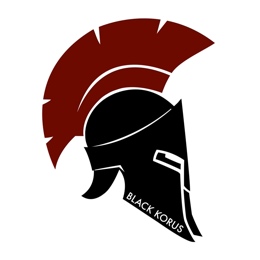 DANKE FÜR IHRE BESTELLUNG!Ihr Paket wurde sorgfältig gepackt und überprüft. Sollte dennoch etwas nicht in Ordnung sein, haben Sie Fragen oder sonstige Wünsche? Bitte kontaktieren Sie uns!RÜCKGABERECHTAls Kunde haben Sie innerhalb einer Frist von 14 Tagen ab Zustellung der Ware das Recht, ohne Angabe von Gründen Ware zurückzusenden. In diesem Fall werden wir den Warenwert retournieren. Ausgenommen vom Rückgaberecht sind Produkte, die nach Kundenspezifikationen angefertigt wurden, Produkte die auf Bestellung beim Lieferanten geordert werden (Produkte mit Lieferfrist), preislich reduziert erworbene Produkte (Sale) oder solche die auf Grund ihrer Beschaffenheit nicht für eine Rücksendung geeignet sind. Das Produkt muss in der Originalverpackung, unbenutzt, unbeschädigt, vollständig und in einwandfreiem Zustand retourniert werden. Die Produktverpackung darf nicht als Versandkarton benutzt und beklebt werden.PERSÖNLICHE ANGABENFirma	Email--------------------------------------------------------------------------------	--------------------------------------------------------------------------------Vorname	Telefon--------------------------------------------------------------------------------	--------------------------------------------------------------------------------Nachname	Bestell- / Rechnungsnummer--------------------------------------------------------------------------------WAS MÖCHTEN SIE RETOURNIEREN--------------------------------------------------------------------------------Das Guthaben wird auf Ihr Bankkonto überwiesen. Bitte füllen Sie die untenstehenden Felder aus. Bitte beachten Sie, dass Rückerstattungen auf Kreditkarten oder PayPal Konten leider nicht möglich sind und dass wir keinen Umtausch von Produkten anbieten.Kontoinhaber	IBAN--------------------------------------------------------------------BEMERKUNGEN--------------------------------------------------------------------RÜCKSENDEADRESSEBlack Korus Shooting Sports KLGMarktplatz 12CH-8570 WeinfeldenSchweiz	Art. N°ArtikelMengeGrund--------------------------------------------------------------------------------------------------------------------------------------------------------------------------------------------------------------------------------------------------------------------------------------------------------------------------------------------------------------------------------------------------------------------------------------------------------------------------------------------------------------------------------------------------------------------------------------------------------------------------------------------------------------------------------------------------------------------Gründe:----------------------------------------------------------------------------------------------------------10 Produkt gefällt nicht	20 Preis-/Leistung40 Produkt beschädigt	50 Falscher Artikel geliefert---------30 Falscher Artikel bestellt 60 Anderer Grund---------3) AUSZAHLUNG